ITINERAIRE 2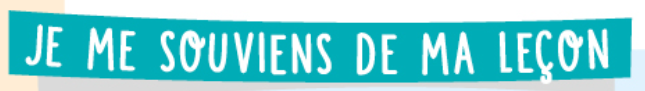 Quels sont les points communs et les différences entre les Hébreux et les Juifs ?Quel roi décide de rassembler dans un  livre sacré les récits du judaïsme ?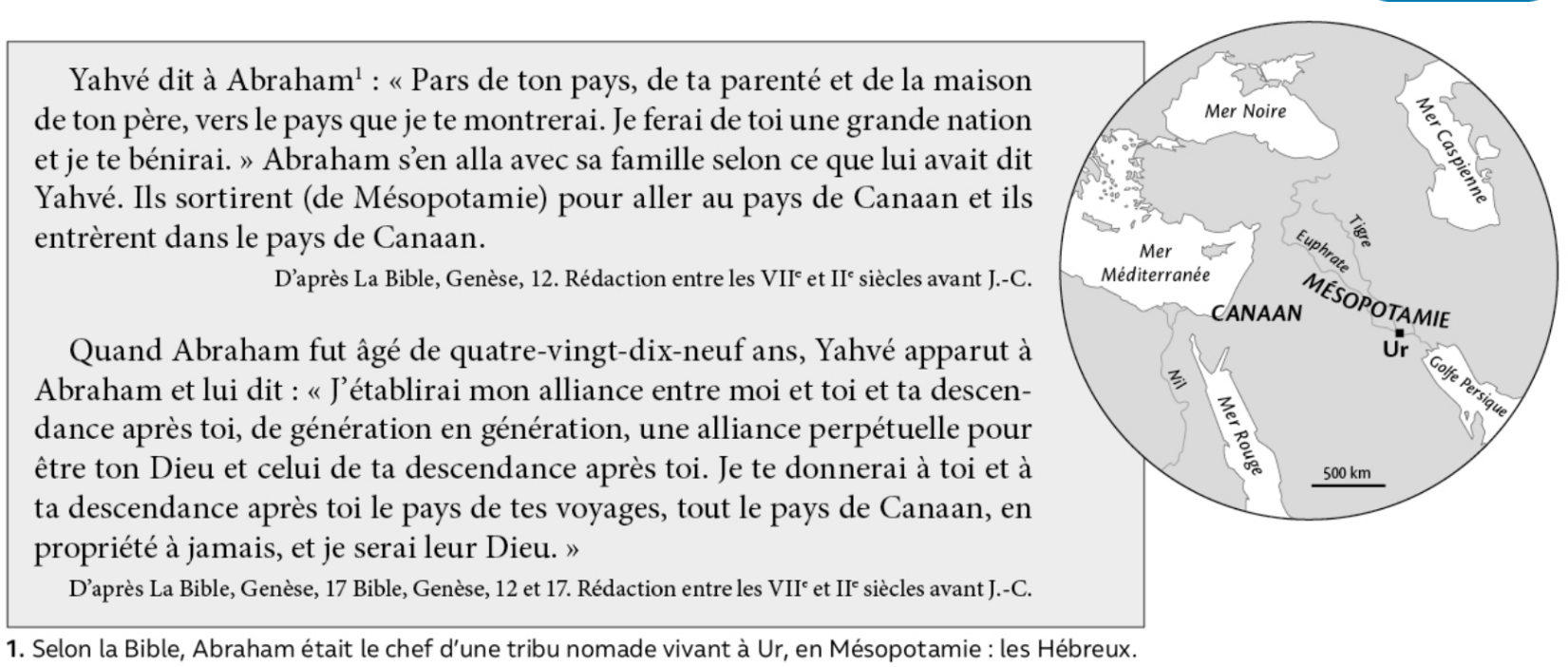 Consignes :Identifiez le document :Sa date de réalisation :Sa nature du document :Sa source :Indiquez en une phrase ce dont parle ce document : quel est son sujet ?D’après le document, qui Yahvé choisit-il pour diffuser son message ?Soulignez dans le second paragraphe la phrase qui montre l’alliance que Yahvé a passée avec lui.A l’aide de vos connaissances et de la phrase soulignée, expliquez en quoi consiste l’alliance.Parmi ces deux propositions, laquelle n’est pas un fait historique prouvé par les historiens ?En vous appuyant sur vos réponses aux questions précédentes, sélectionnez les bonnes affirmations sur la naissance du judaïsme.Le récit biblique de la Genèse … :… raconte une histoire du peuple d’Abraham qui a fait l’Alliance avec le Dieu unique, Yahvé.… affirme que les Hébreux forment un peuple uni par une même religion, comme une seule famille.… fait des Hébreux le premier peuple polythéiste de l’histoire…affirme la naissance du monothéisme juif dans un monde polythéiste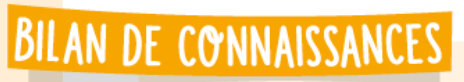 Approfondissement des compétences Activité 3 : COMPRENDRE UN DOCUMENTYahvé est un dieu qui s’adresse à AbrahamLes Hébreux fondent des royaumes dans le pays de CanaanVraiFauxVraiFauxVraiFauxVraiFauxCe que j’ai appris de nouveau sur … le judaïsmeCitez un personnage biblique. Quel rôle a-t-il joué ?